Les  anniversaires  de  mai et juin… 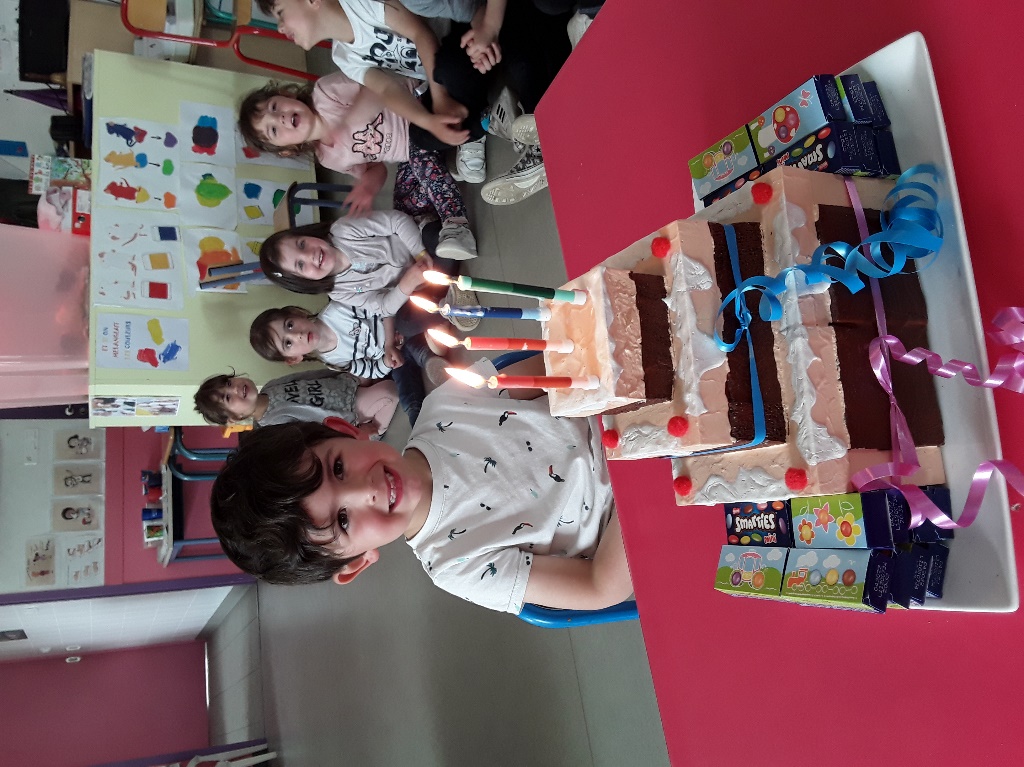 En mai et juin,                                        on a fêté les 4 ans…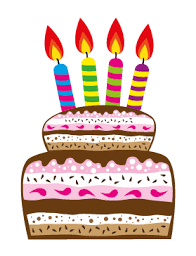                    de Marceau… 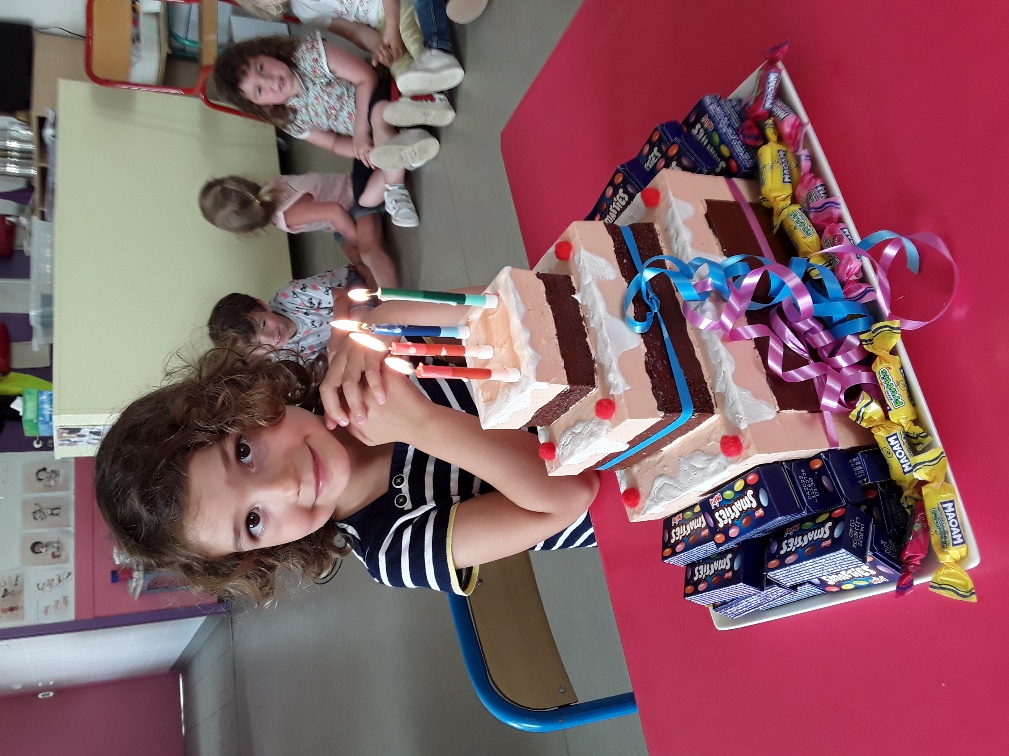 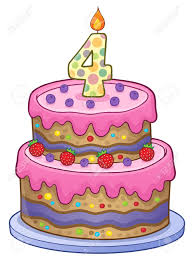              … d’Abigaëlle,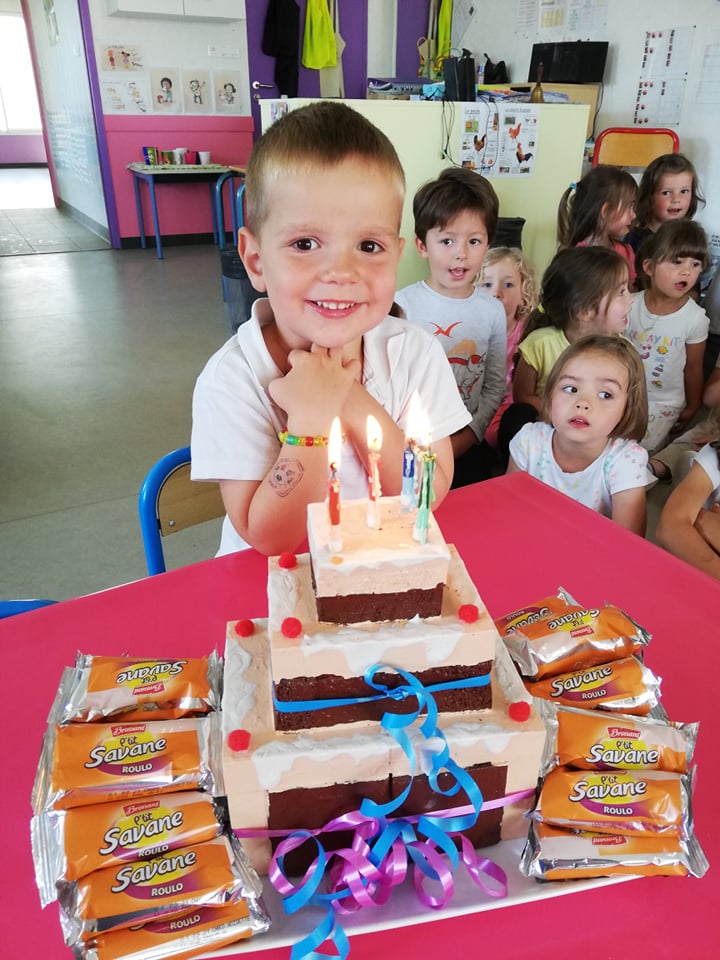                 … de Nathaël qui a fêté son anniversaire     le jour de la kermesse !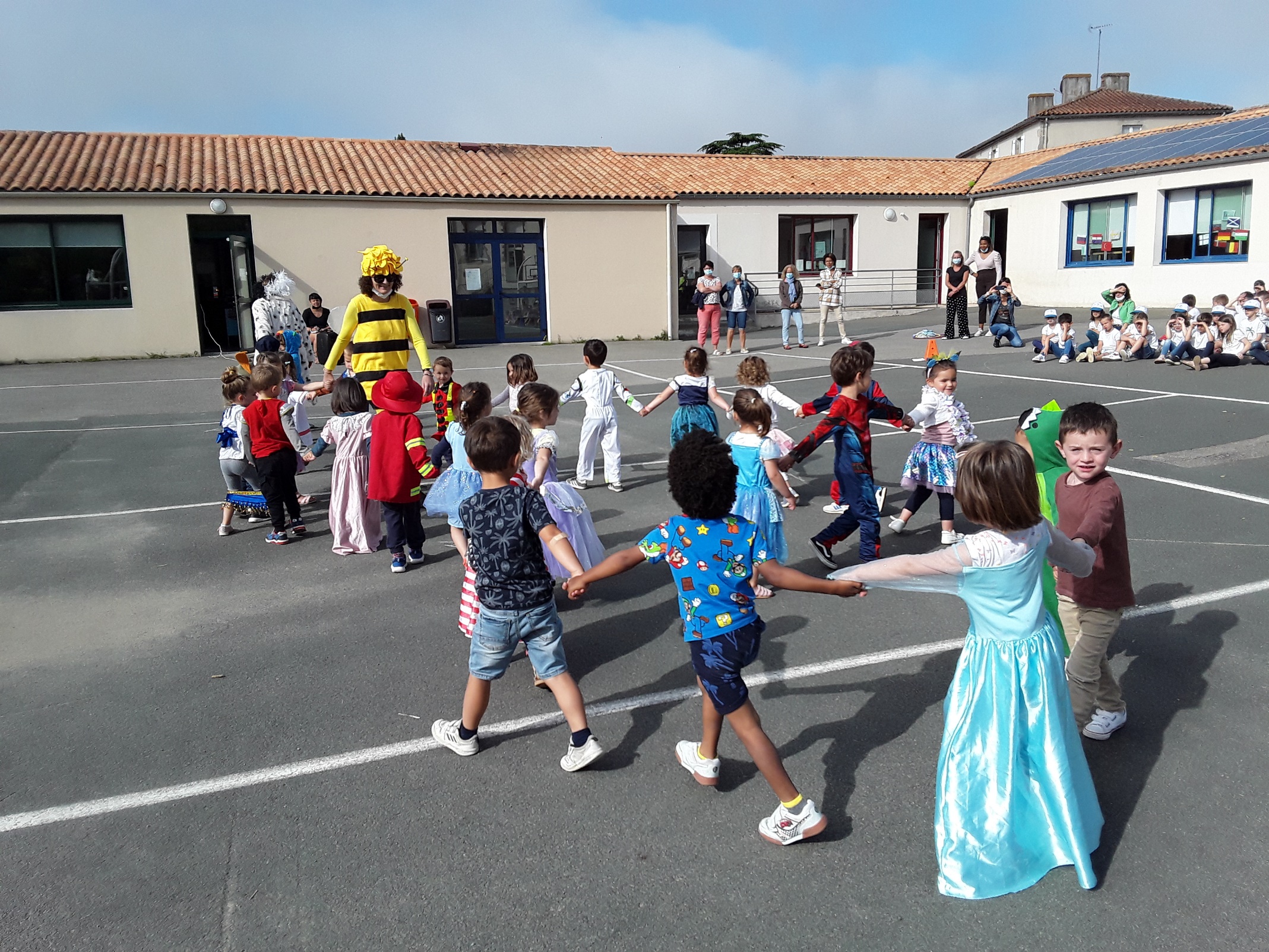 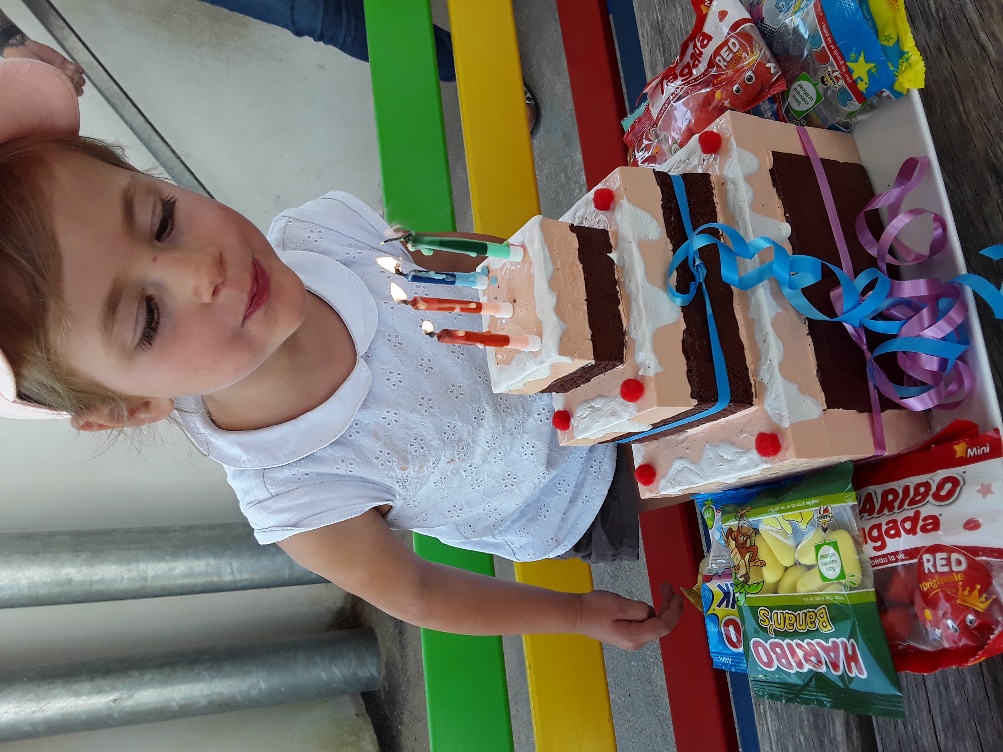 	               … d’Albane,						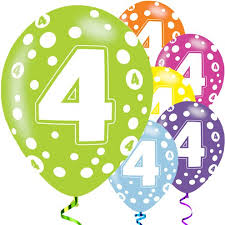 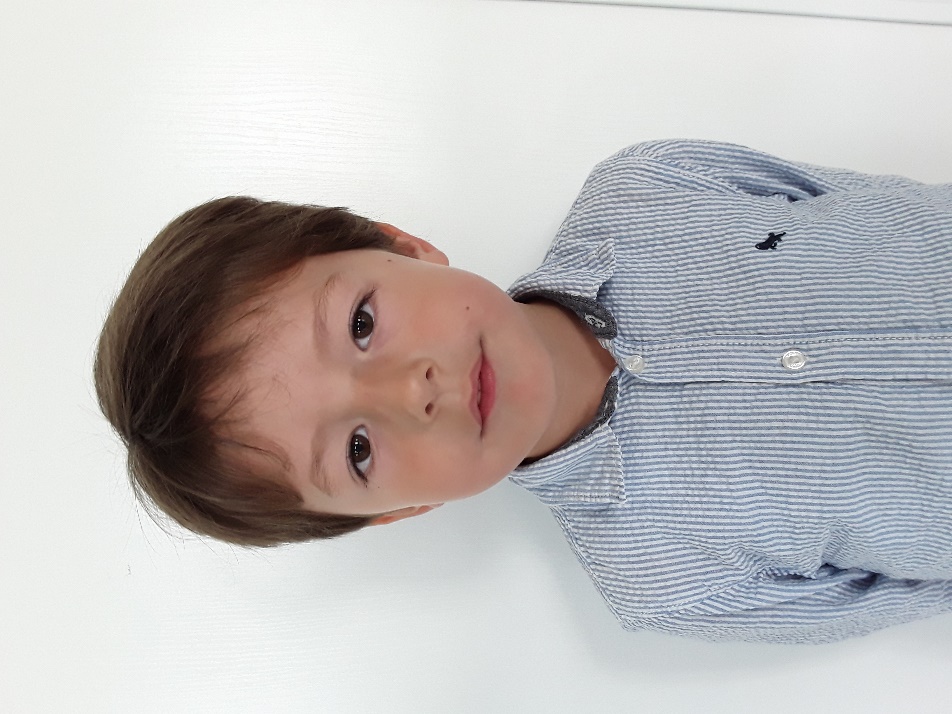                     … et de Jules !Bon anniversaire à tous !